О проведении регионального этапа Всероссийского конкурса «Арктур» в 2017-2018 годуЗаслушав и обсудив информацию председателя областной организации  Профсоюза Ларичевой О.В. о проведении Всероссийского конкурса программ развития организаций дополнительного образования детей «Арктур» в 2017-2018 году, посвященного 100-летию государственной системы дополнительного (внешкольного) в России, президиум  ПОСТАНОВЛЯЕТ:Председателям территориальных организаций Профсоюза:- провести разъяснительную работу среди организаций дополнительного образования детей по участию во Всероссийском конкурсе программ развития организаций дополнительного образования детей «Арктур» (далее – Конкурс);-      рекомендовать первичным организациям Профсоюза организаций дополнительного образования детей принять участие в Конкурсе;-  обеспечить участие в Конкурсе по одной организации дополнительного образования детей от муниципального образования.2. Провести с 10 ноября по 17 декабря 2017 года региональный этап заочного тура Конкурса.3.  Утвердить Положение о региональном этапе заочного тура Конкурса (приложение №1).4.  Утвердить оргкомитет регионального этапа Конкурса (приложение №2).5. Создать экспертную комиссию регионального этапа Конкурса (приложение №3).6. Главному бухгалтеру Лазаревой В.В. запланировать расходы на    организацию и проведение Конкурса. Контроль за выполнением постановления возложить на председателя областной организации Ларичеву О.В. и главного специалиста областной организации Казакову Л.Я.Председатель областной организации		        	              О.В. ЛаричеваПриложение №2Оргкомитет Конкурса.Председатель:Ларичева О.В. - председатель областной организации Профсоюза.Член оргкомитета:Казакова Л.Я.- главный специалист областной организации Профсоюза.Иванская Н.Ю.- председатель Тульской городской организации Профсоюза.Приложение №3Экспертная комиссияПредседатель:Ларичева О.В. - председатель областной организации Профсоюза.Члены комиссии:Представитель Министерства образования Тульской области.Представитель ГОУ ДПО ТО «Институт повышения квалификации и профессиональной переподготовки работников образования Тульской области».Представитель ГПОУ  ТО «Тульский педагогический колледж».Председатель первичной профсоюзной организации  образовательной организации.Руководитель организации дополнительного образования детей.Приложение №1 к постановлению Президиумаот 24.10.2017г. №51ПОЛОЖЕНИЕО проведении регионального этапа Всероссийского конкурса программ развития организаций дополнительного образования детей «Арктур» в 2017/18 учебном году, посвящённого 100-летию государственной системы дополнительного (внешкольного) образования в России.1.Общие положения. 1.1. Настоящее Положение о проведении регионального этапа Всероссийского конкурса программ развития организаций дополнительного образования детей «Арктур» в 2017/18 учебном году  (далее - Конкурс) определяет порядок проведения, место, сроки, требования к составу участников, экспертной комиссии, представлению материалов, включая отбор лауреатов, а также финансирование Конкурса1.2. Конкурс проводится в целях совершенствования и развития системы дополнительного образования детей в Российской Федерации, повышения роли образовательных организаций дополнительного образования детей в воспитании, обучении и творческом развитии личности ребенка. 1.3. Организатором регионального этапа Конкурса выступает Тульская областная организация Общероссийского Профсоюз образования. Конкурс проводится при поддержке Министерства образования Тульской области.1.4. Дополнительная информация по Конкурсу публикуется на сайте Профсоюза: www.tulaed-union.ru и на сайте Конкурса http://arktur.proffcenter.ru/. 1.5. Конкурс считается состоявшимся, если в нем приняли участие не менее 12 организаций дополнительного образования детей.3. Участники Конкурса.3.1. К участию в Конкурсе приглашаются организации дополнительного образования детей системы образования, в которых действуют первичные организации Профсоюза.3.2. Выдвижение организаций на участие в Конкурсе осуществляется решением педагогического коллектива и первичной организацией Общероссийского Профсоюза образования. 3.3. Победители Конкурса в течение трех последующих лет участие в Конкурсе не принимают.Порядок и сроки проведения регионального этапа Конкурса.4.1. Конкурс проводится в форме заочного тура.4.2. Заочный региональный тур Конкурса проводится с 10 ноября 2017 года по 27 декабря 2017 года и включает в себя экспертизу Программы развития организации дополнительного образования детей, раскрывающей вклад педагогического коллектива в развитие дополнительного образования детей и определение участников заочного тура Всероссийского этапа Конкурса. 4.3. Для участия в региональном заочном туре на электронный адрес tulaobkom@yandex.ru в сроки с 10 ноября 2017 г. до 17 декабря 2017 г.  направляется Заявка участника (приложение 1) и материалы Конкурса, включающие паспорт образовательной организации; программу развития организации с описанием этапов её реализации; перечень дополнительных общеобразовательных программ организации (по основным видам деятельности); подборку публикаций в средствах массовой информации о деятельности организации дополнительного образования; активные ссылки на сайты, подтверждающие успешность реализации программы.4.4. Заявки, поданные после даты, указанной в п. 4.3., не рассматриваются и к участию в Конкурсе не допускаются.4.5.  Все материалы, присланные на Конкурс, не возвращаются и не рецензируются.4.6.   Критерии оценки конкурсных материалов регионального заочного тура:актуальность, новизна и преимущества   в сравнении с ранее реализованными программами развития (0-10 баллов);четкость целеполагания, соответствие цели, задач, ожидаемых результатов программы (0-10 баллов);полнота учета в программе потребностей, запросов, ожиданий потребителей и социальных заказчиков (0-10 баллов);проработанность содержания программы развития (0-10 баллов);   сформированность ресурсов (организационных, кадровых, финансово-экономических, материально-технических) (0-10 баллов);специфика программы с учетом этнокультурной составляющей региона (0-10 баллов);проработанность измерителей реализации программы развития, в том числе удовлетворенности детей и их родителей (0-10 баллов);проработанность способов управления программой развития (0-10 баллов);широта и обоснованность межведомственных связей и сетевого взаимодействия для реализации программы (0-10 баллов); широта освещения деятельности по реализации программы в СМИ, интернет-ресурсах (0-10 баллов).Максимальное количество баллов заочного тура – 100.По результатам регионального заочного тура экспертная комиссия определяет для участия в заочном туре на уровне Российской Федерации 10 (десять) организаций дополнительного образования детей (лауреатов Конкурса), набравших наибольшее количество баллов в общем рейтинге. 5. Руководство регионального заочного тура Конкурса5.1. Общее руководство организацией и проведением регионального заочного тура Конкурса осуществляет организационный комитет регионального заочного тура (далее - Оргкомитет).В состав Оргкомитета входит председатель, секретарь, член. Оргкомитета. 5.2. Оргкомитет утверждает порядок проведения регионального заочного этапа Конкурса, процедуру, количество участников и место проведения заочного тура Конкурса, условия финансирования мероприятий Конкурса. 5.3.  Оргкомитет Конкурса оставляет за собой право вносить изменения и дополнения в условия проведения регионального заочного тура Конкурса.5.4. Оргкомитет:- осуществляет рассылку информационных писем не позднее, чем за три дня до начала регионального заочного тура Конкурса;- принимает заявки и материалы от участников Конкурса;- организует работу экспертной комиссии; - организует церемонию подведения итогов Конкурса и награждения участников и лауреатов;- организует публикацию итогов Конкурса на сайте областной организации Профсоюза.5.5. Экспертизу и отбор конкурсных материалов регионального заочного тура осуществляет экспертная комиссия, в которую входят представители Тульской областной организации Профсоюза работников народного образования и науки РФ, министерства образования Тульской области, ГОУ ДПО «Институт повышения квалификации и профессиональной переподготовки  работников образования Тульской области» (далее – ИПК), представители образовательных организаций. 6. Награждение лауреатов  и участников.6.1. Десять участников, набравших наибольшее количество баллов в общем рейтинге по результатам регионального заочного  тура, объявляются лауреатами Конкурса.6.2. Участники заочного тура Конкурса награждаются дипломами участников Конкурса. 6.3. Лауреаты заочного тура Конкурса награждаются дипломами лауреатов.7. Условия участия и финансирование мероприятий Конкурса7.1. Финансовое обеспечение регионального заочного тура Конкурса  осуществляется за счёт средств Тульской областной  организации Профсоюза.7.2. Участие лауреатов заочного тура на уровне РФ платное. Тульская областная  организация Профсоюза оплачивает организационный сбор в размере 1000 (одна тысяча) рублей за каждого участника заочного туре на уровне РФ.Приложение 1к ПоложениюЗаявка-анкета(направляется в сканированном виде и в формате word)на участие во Всероссийском конкурсе программ развития организаций дополнительного образования детей «Арктур»В Оргкомитет Всероссийского конкурса программ развития организацийдополнительного образования детей«Арктур»С Положением о Конкурсе, порядком проведения и участия согласен.Дата заполнения_______________________Подпись руководителя образовательной организации_______________                     (Ф.И.О -расшифровать)М.П.                                     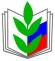 ПРОФСОЮЗ РАБОТНИКОВ НАРОДНОГО ОБРАЗОВАНИЯ И НАУКИ РОССИЙСКОЙ ФЕДЕРАЦИИТУЛЬСКАЯ ОБЛАСТНАЯ ОРГАНИЗАЦИЯ ПРОФСОЮЗАПРЕЗИДИУМ ОБЛАСТНОЙ ОРГАНИЗАЦИИ ПРОФСОЮЗАПОСТАНОВЛЕНИЕПРОФСОЮЗ РАБОТНИКОВ НАРОДНОГО ОБРАЗОВАНИЯ И НАУКИ РОССИЙСКОЙ ФЕДЕРАЦИИТУЛЬСКАЯ ОБЛАСТНАЯ ОРГАНИЗАЦИЯ ПРОФСОЮЗАПРЕЗИДИУМ ОБЛАСТНОЙ ОРГАНИЗАЦИИ ПРОФСОЮЗАПОСТАНОВЛЕНИЕПРОФСОЮЗ РАБОТНИКОВ НАРОДНОГО ОБРАЗОВАНИЯ И НАУКИ РОССИЙСКОЙ ФЕДЕРАЦИИТУЛЬСКАЯ ОБЛАСТНАЯ ОРГАНИЗАЦИЯ ПРОФСОЮЗАПРЕЗИДИУМ ОБЛАСТНОЙ ОРГАНИЗАЦИИ ПРОФСОЮЗАПОСТАНОВЛЕНИЕПРОФСОЮЗ РАБОТНИКОВ НАРОДНОГО ОБРАЗОВАНИЯ И НАУКИ РОССИЙСКОЙ ФЕДЕРАЦИИТУЛЬСКАЯ ОБЛАСТНАЯ ОРГАНИЗАЦИЯ ПРОФСОЮЗАПРЕЗИДИУМ ОБЛАСТНОЙ ОРГАНИЗАЦИИ ПРОФСОЮЗАПОСТАНОВЛЕНИЕПРОФСОЮЗ РАБОТНИКОВ НАРОДНОГО ОБРАЗОВАНИЯ И НАУКИ РОССИЙСКОЙ ФЕДЕРАЦИИТУЛЬСКАЯ ОБЛАСТНАЯ ОРГАНИЗАЦИЯ ПРОФСОЮЗАПРЕЗИДИУМ ОБЛАСТНОЙ ОРГАНИЗАЦИИ ПРОФСОЮЗАПОСТАНОВЛЕНИЕ« 24 » октября 2017 г.г. Тулаг. Тулаг. Тула№ 51-Место нахождения образовательной организации: край, область, республика, город, село, деревня Полное название образовательной организацииФИО руководителяФИО председателя профкомаКонтакты (индекс, адрес, телефон), 
E-mail, на который необходимо отправить итоговые документы Адрес сайта организацииПеречень направляемых материалов